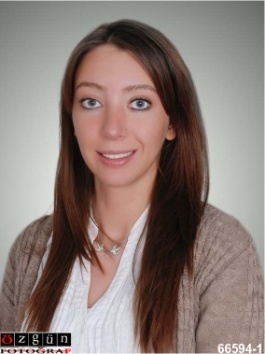 Ece GüneşMesa Koru Sitesi Zambak blok     No:35 Çayyolu Ankara+905377601422E-mail: ecegnes@gmail.com EDUCATION1996-2007:  ODTU elementary, middle, and high school2007- 2013:  Bilkent University Translation and Interpretation (Turkish, English, and French)2011-2012: Hacettepe University English Training Education (English)PROFESSIONAL EXPERIENCEFebruary - July 2010: Red Bull Sales RepresentativeWorked in sales and marketing.July – August 2010: Medart I acted as sales and marketing directorJanuary – July 2012: Mesa Koru İlköğretim Okulu English Teacher InternshipAugust 2012 – September 2012: TRT (Turkish Radio and Television Cooperation)Foreign Relations Department (Translator)June 2013: HavelsanTranslated defense aircraft users’ manuals.October –November 2013: Doktorlar KindergartenTaught English.November 2013: Tekdil Eğitim KurumlarıTaught English (Part Time)SEMINARS AND COURSES TAKENBilkent University Personal Development SeminarThree weeks of French language training in Euro centers ParisFIFA World Cup (Translating)MUN TOBB University Conference (2008)Vichy (France), Cavillam, French training Hosted a seminar on civil responsibilities in Bilkent University (“Are you aware?”)SOCIAL RESPONSIBILITYLÖSEV memberKöroğlu Leo Club Member (2012-2013)Köroğlu Leo Club Secretary (2013-2014)FOREIGN LANGUAGESEnglish - FluentFrench - FluentSpanish - IntermediateItalian - BeginnerREFERENCESŞirin Okyayuz Yener- 0532 366 12 88 Bilkent University Department of Translation and Interpretation Ali Kemaloğlu – 0532 292 88 39 –Presidcent and CEO of Turmaks, NANOmaks, Asina Kitaplar Founder, TAA chairman Yalçın Topkaya- 0533 276 91 32 -  Medart Medical Co. General Manager